     OKUL AİLE BİRLİĞİ YÖNETİM KURULU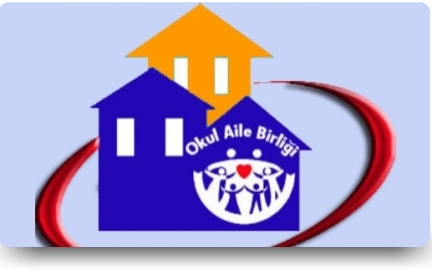 AdıSoyadıTelKöyüBaşlamaBaşkanŞifa YILDIRIM05389824470Akşar30.09.2015Başkan YardımcısıMülazimOCAK05353638599Atyolu30.09.2015MünhesipYunus İĞREK05312302954İğdeli30.09.2015SekreterUğurALTUNOK05325438026Atyolu30.09.2015ÜyeCelalettin CAN05367042876Atyolu30.09.2015